VEGAS GALAXY 2015 Tryouts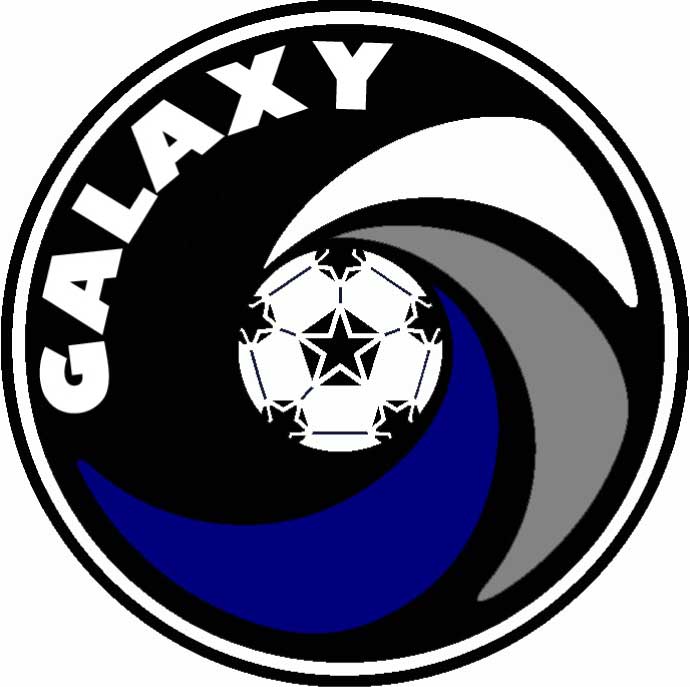 U17-U19 BoysSATURDAY MAY 30TH KZ #7 NORTH ½ 11:30AM-2:30PMTHURSDAY JUNE 4TH GRAND TETON #2 6-9PMSATURDAY JUNE 6TH GRAND TETON #2 8-11AMMONDAY JUNE 8TH GRAND TETON #2 6-9PMWEDNESDAY JUNE 10TH GRAND TETON #2 6-9PMSATURDAY JUNE 13TH GRAND TETON #2 8-11AMMONDAY JUNE 15TH KZ #7 NORTH ½ 6-9PMWEDNESDAY JUNE 17TH KZ #7 NORTH ½ 6-9PMSATURDAY JUNE 20TH GRAND TETON #2 8-11AMVegas Galaxy welcomes you to come and tryout to be part of our independent soccer team. We may have practices periodically throughout the summer.  Our regular season play will not officially start until Fall/Winter 2015/16. We will be participating in tournaments as soon as High School season is over. We look forward to seeing you on the pitch. For further information and/or questions please feel free to contact the team manager, Erin Sano @ erinsanomail@gmail.com or (702) 994-9804. Erin Sano-Manager   Vince Castro-Coach